                                                      MATEŘSKÁ ŠKOLA, PRAHA 10, MILÁNSKÁ 472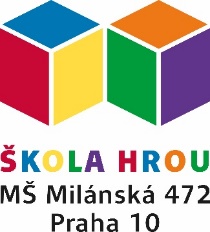 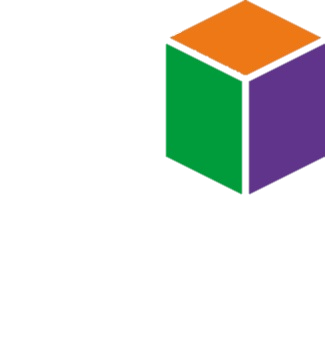 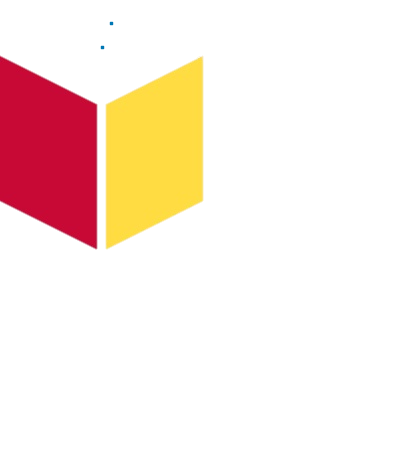 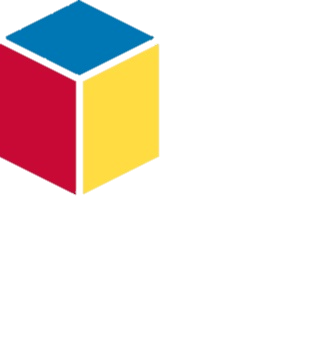 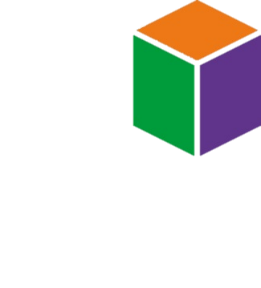 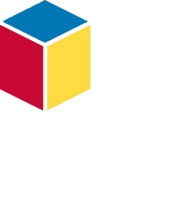 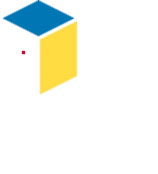 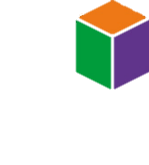 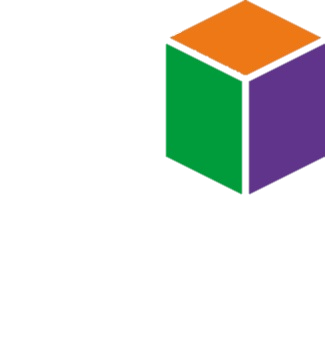 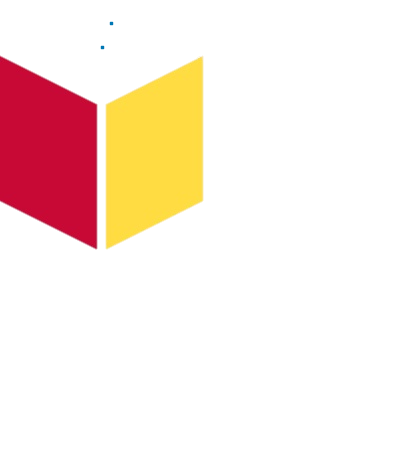 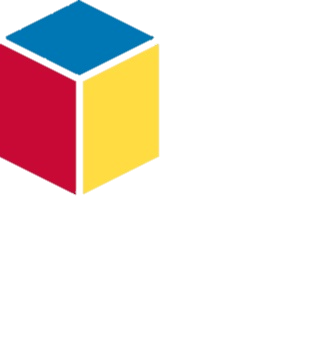 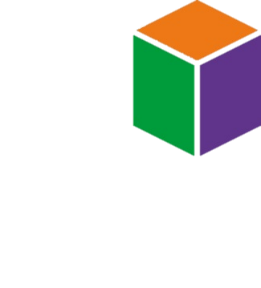 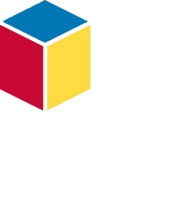 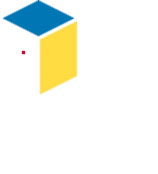 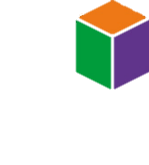 Web: ms-skolahrou.cz          Email: reditelka@ms-skolahrou.cz            IČO:  63831571           tel.: 274 869 130


Balíčky okamžité pomoci Pražanům – finanční úlevy ve školství na šk.r. 22/23
Na základě usnesení Zastupitelstva hl. m. Prahy č. 38/5 ze dne 16. 6. 2022, výňatek z metodiky:O co můžete zažádat?
Požádat můžete jak o prominutí úhrady školného a stravného, tak o finanční příspěvek z fondu solidarity na činnosti či akce, které podporují rozvoj a zájmy dětí při školních aktivitách. O příspěvku rozhoduje ředitelka školy na základě vaší žádosti.
Stravné zdarma - v mateřských, základních a středních školách Školné zdarma - v mateřských školách a základních uměleckých školách Družiny zdarma - na základních školách Příspěvek z fondu solidarity - finanční příspěvek na školní a mimoškolní aktivity sloužící rozvoji děti a žákůKdo může požádat o příspěvek?
Zákonný zástupce žádá o příspěvek pro své dítě umístěné v naší MŠ. Podmínky pro přiznání příspěvku:Při žádosti o prominutí úhrady školného a stravného musíte splňovat jednu z následujících podmínek: • 	máte trvalé bydliště v Praze • 	čerpáte jeden nebo více z následujících příspěvků: • 	příspěvek či doplatek na bydlení • 	okamžitou dávku v hmotné nouzi • 	přídavek na dítě • 	dávky pěstounské péče •     čelíte exekuci nebo jste v insolvenci 
•     po zaplacení bydlení (vč. platby za hypotéku, pokud na místě bydlíte) Vám zbyde méně 
       než 200 Kč na osobu na den, pokud žijete sami, tak 300 Kč na den. Při žádosti o příspěvek z fondu solidarity stačí mít trvalé bydliště v Praze. Jak postupovat při žádosti o příspěvek? 
Postup vyřízení: 1 .  Vyplňte správnou žádost - formuláře najdete na webových stránkách školy. V případě žádosti 
      o příspěvek z fondu solidarity čestné prohlášení není potřeba. 2.  Podejte žádost o příspěvek – osobně hospodářce školy, do poštovní schránky nebo datovou 
      schránkou.3.  Ředitelka o vyřízení žádostí rozhodne vždy poslední den v měsíci. Žadateli oznámí v aplikaci 
      Twigsee rozhodnutí. V případě přiznání příspěvku je možné čerpání od 1.dne následujícího 
      měsíce po vydání rozhodnutí. 4.  O výši příspěvku z fondu solidarity rozhodne ředitelka školy podle metodiky MHMP, zdůvodnění 
      v žádosti a po poradě s vedením školy a třídními učitelkami.5.  O příspěvky do konce roku 2022 je možné z rozpočtových důvodů žádat do 31.10. Další budou 
      vyřizovány až od ledna.S dotazy se můžete obracet na mne. 
Mgr. Ilona Hulínová-Mihalcová, ředitelka školy                                                 V Praze dne 21.9.2022